«ПУТЕШЕСТВИЕ В ЭПОХУ ПЕТРА»Дорогой друг!Очень скоро наша страна будет праздновать 350-летие со дня рождения Петра I. Петр Первый очень много сделал для страны. При нём появились школы, библиотеки, военно-морской флот, был основан г. Санкт-Петербург и многое другое.Сегодня ты совершишь путешествие во времена Петра и узнаешь поближе этого Великого человека.    (нажми)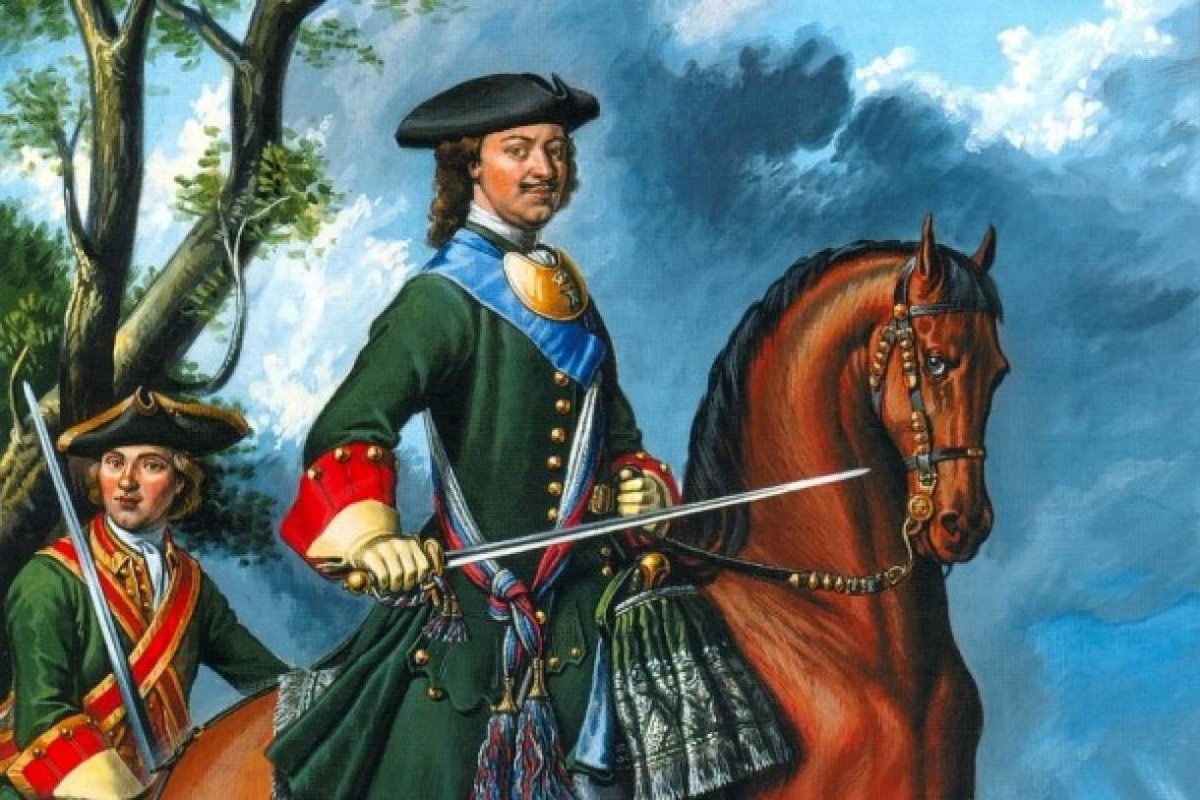 А теперь перейдём к игре «Заморские штучкиМы привыкли использовать в пищу многие растения и продукты, некоторые из них появились в нашей стране благодаря Петру 1. Попробуй отгадать их.Неказиста, мелковата,Только любят все ребятаЗапеченную в костре,В ароматной кожуре.“Русский хлеб”, зовём мы крошку - Нашу добрую…                             (нажми)Его родина Иран,Он объездил много стран,По природе он красив,Но совсем не прихотлив!                                                       нажми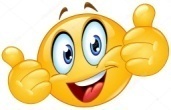 Желтое солнышко стоит на ножке,В нем много черненьких домов,А сколько черненьких домов,Столько беленьких жильцов.                                                            нажмиАроматом Новый Год,Праздник им пропитан, «Мячиками» оранжевыми,Стол праздничный усыпан!                                                               нажми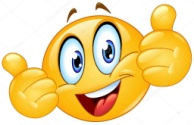 Ёжик на неё похож,Листьев вовсе не найдёшь.Как красавица, стройна, А на Новый год - важна.                                         нажмиМчусь как пуля вперед,Лишь поскрипывает лёд, Да мелькают огоньки.Кто несет меня?...                                                          нажмиА знаешь ли ты, что Пётр Первый уделял большоевнимание физической подготовке?!Давай и мы с тобой проведём физическую разминку,чтобы быть сильными и здоровыми!  нажми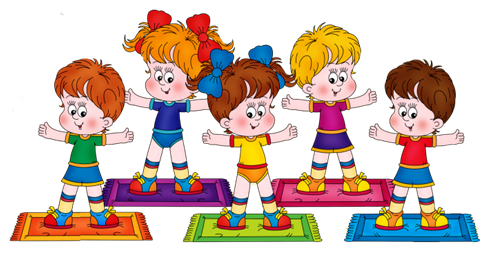 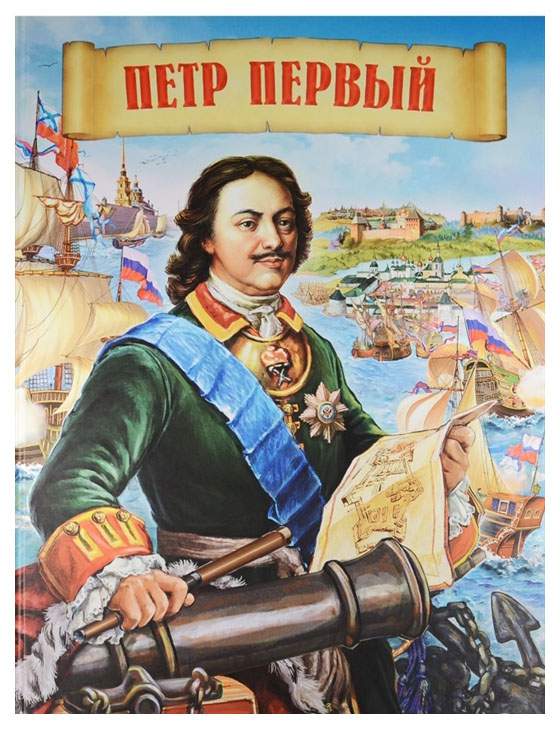 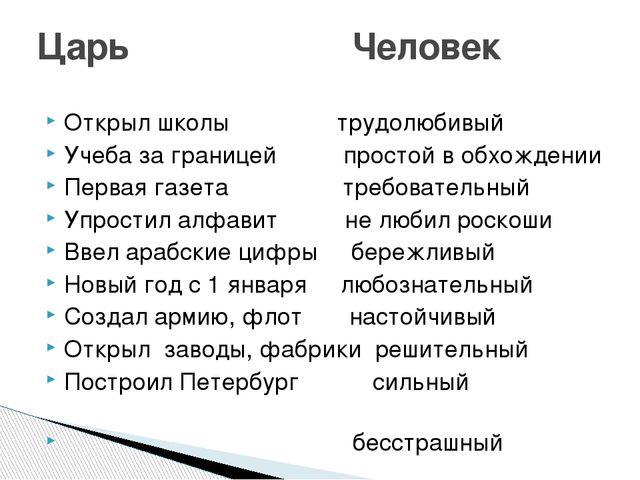 Мы закончили путешествие в петровское время и возвращаемся в настоящее. Благодарим тебя за участие в игре.До новых встреч! 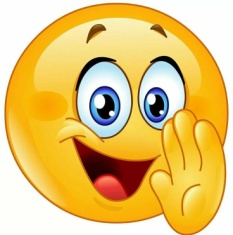 